Formun ÜstüFormun AltıMETREL MI–3123 TOPRAK DİRENCİ TEST CİHAZI    HEM KAZIKLI HEM DE KAZIKSIZ TOPRAKLAMAYI ÖLÇERMETREL MI–3123 SMARTEC Earth/Clamp Toprak Direnci Test Cihazı Mevcut topraklama sistemini ölçmek veya topraklama sistemini tasarlamak için idealdir.Her türlü Toprak Direnci ölçümü: —Standart kutuplu(kazıklı) Toprak Direnci ölçümü—Tek Akım Klamp ile Toprak Direnci ölçümü              —Çift akım Klampı ile Kazıksız Toprak Direnci ölçümü (OPSİYONEL)—Dört kutuplu(kazıklı) Özgül Direnç Ölçümü    TÜRKÇE MENÜ SEÇENEĞİAkım Klamp ile topraklama hattı üzerinde toprağa akan Kaçak akım testi (Ölçümü) Akım Klamp ile Akım ölçümü 20A kadar(Load Current) Dış etkenlere bağlı elektriksel parazitlere karşı koruma, yüksek doğruluk Programlanabilir limit Sonucun PASS/FAİL - GEÇTİ /KALDI olarak değerlendirme Parlak YEŞİL/KIRMIZI gösterge sayesinde sonuçları kolayca değerlendirme Manyetik tutucu ile Hands-Free çalışma Test sonuçlarını ve parametreleri kaydetmek için iki seviye bellek yapısı 1900 ölçüm kaydı Basit veri aktarımı için EuroLink LİTE PC Software (Opsiyonel) EuroLink PC Software (Opsiyonel) USB ve RS232 kablo Şarj edilebilir pil ve şarj cihazı METREL MI–3123 SMARTEC Earth/Clamp toprak megeri kazık çakılması mümkün olmayan yerlerde Akım Klamplarını kullanarak mevcut topraklama hattının direncini kolaylıkla ölçer. A 1018-A1019 Op.Bu şekilde ölçüm yapılacak yerde mutlaka Birden fazla topraklama olmalı ve bu topraklamalar birbirine bağlanmalıdır. Yani LOOP ‘u tamamlamak gerekir.(Faraday kafesi gibi)METREL MI–3123 SMARTEC Earth/Clamp toprak megeri ile mevcut topraklama hattı üzerinden toprağa akan kaçak akımı ölçebilirsiniz.METREL MI–3123 SMARTEC Earth/Clamp toprak megeri mevcut topraklama hattındaki kaçak akımlardan etkilenmediği için yüksek ölçüm doğruluğuna sahip pratik ve kullanışlı bir cihazdır.METREL MI–3123 SMARTEC Earth/Clamp toprak megeri manyetik tutucusu sayesinde cihaz herhangi bir pano veya metal üzerine tutturularak Hands-Free(Eller serbest) şekilde kullanıcının rahat çalışmasını sağlar.METREL MI–3123 SMARTEC Earth/Clamp toprak megeri standart olarak, 20m ölçüm kablosu, 4 Kazık, 6 NiMH AA şarj edilebilir pil, Şarj adaptörü, bileklik, kullanım kitapçığı ile birlikte verilmektedir. İsteğe bağlı olarak, kazıksız ölçüm aparatı olarak akım klampları  A1018-A1019 ve bilgisayar yazılımı(Raporlama için) aksesuar olarak OPSİYONEL satılmaktadır.  OPSİYONEL A1018-A1019 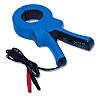 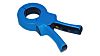 Standartlar: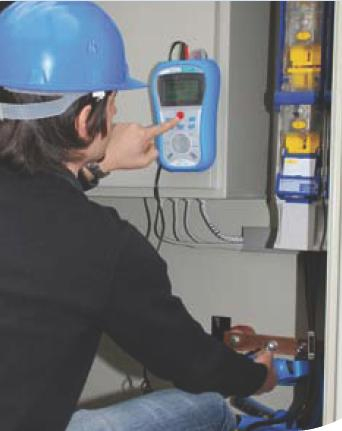 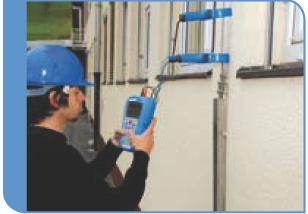 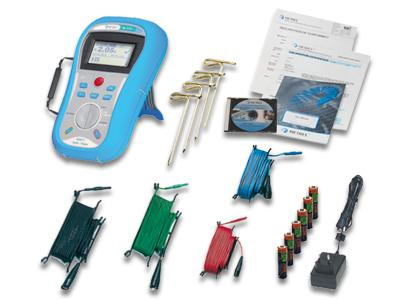 Cihaz: IEC/EN 61557 parts 1.5.10 IEC/EN 61010–1IEC/EN 61326Uygulamalar: IEC/EN 60364  VDE 100 BS 7671 17th editionCEI 64,8       TEKNİK ÖZELLİKLER:Topraklama drenci 4 Kazıklı ölçüm metodu veya tek akım klampı ile ölçüm metoduEN 61557 standardına göre ölçüm aralığı 0.67 Ω ÷ 9999 ΩProb direncinin otomatik testi                        VarVoltaj parazitlerinin otomatik testi                VarOpen-Terminal test voltajı                              40VACTest voltajı frekansı                                         125 HzKısa devre test akımı                                       <20mADüşük akım klamp tanımlama                        VarElektriksel parazit akımı tanımlama              VarÇift Klamp ile toprak direnci ölçüm metodundaTest voltajı frekansı                                        125 HzDüşük akım klamp tanımlama                       VarElektriksel parazit akımı tanımlama             VarÖzgül direnç ölçüm metodunda Test kazıkları(Kutuplar) arasındaki mesafeler eşit, WENNER metodu ilkesi ne göre:4 kutuplu(Kazıklı) ölçüm metodu ile R; Ρ=2.π.mesafe. RTRMS Akım klampı ile ölçümGiriş Direnci                           100ΩMax. Giriş Akımı                     30mA(=30A @ Akım klampı çevirme oranı ile 1000:1)Ölçüm ilkesi                           Akım klamp, Çevirme oranı 1000:1Nominal frekans                    40Hz ÷ 500HzGenel DataGüç                                            6 x 1.5V AA Şarj edilebilir pilÇalışma                                     20 SaatAşırı voltaj kategorisi              50V CAT IVKoruma sınıflandırma              Çift yalıtım         Kirlenme sınıfı                          2Koruma sınıfı                            IP 40Ekran                                        128x64 nokta matrix aydınlatmalı LCD ekranVeri transfer hızı                     115200 Baud(RS232) / 256000 Baud(USB)Hafıza                                       1900 ölçümEbat / Ağırlık                           14x8x23 cm / 0.85 kg.   Orijinal Kablo Takımı                    Kırmızı ve Mavi 4,5mt, Yeşil ve Siyah 20mtA1018-A1019 Klamp                    Çene iç çapı 52mm, Çene dış çap 100mm, Yükseklik 40mm, Uzunluk 220mm20VAC üzeri can güvenliğiniz için tehlikelidir. 10VAC den daha büyük değerler var ise toprak direnci değeri aşırı hatalı olabilir. Gerilimi sistemden ayırınız, gerilim altında ölçüm yapmayınız. www.alganlarelektrik.comÖlçüm Kademesi (Ω)Çözünürlük(Ω)Doğruluk  0.00 ÷ 19.990.01±(3% okumada +3 dgt)  20.0 ÷ 199.990.1±(3% okumada +3 dgt)200.0 ÷ 19991±(5% okumada ) 2000 ÷ 99991±(10% okumada )Ölçüm Kademesi (Ω)Çözünürlük(Ω)Doğruluk0.00 ÷ 19.990.01±(10% okumada +10 dgt)20.0 ÷ 30.00.1±(10% okumada )30.1 ÷ 39.90.1±(30% okumada )Ölçüm Kademesi (Ωm)Çözünürlük(Ωm)Doğruluk  0.00 ÷ 99.90.1Hesaplana değer, 4 kutuplu(Kazıklı) toprak drenci ölçümüne göre değerlendirilir.   100 ÷ 9991Hesaplana değer, 4 kutuplu(Kazıklı) toprak drenci ölçümüne göre değerlendirilir.1.00k ÷ 9,99k0,01kHesaplana değer, 4 kutuplu(Kazıklı) toprak drenci ölçümüne göre değerlendirilir.10,0k ÷ 99.9k0.1kHesaplana değer, 4 kutuplu(Kazıklı) toprak drenci ölçümüne göre değerlendirilir.>100k1kHesaplana değer, 4 kutuplu(Kazıklı) toprak drenci ölçümüne göre değerlendirilir.Ölçüm Kademesi ()Çözünürlük(mA)Doğruluk 0.00mA ÷ 99.9 mA0.1±(3% okumada +3 dgt)100.0mA ÷ 999 mA1±(3% okumada +3 dgt)    1.00A ÷ 19.99A0.01A±(3% okumada +3 dgt)